Проект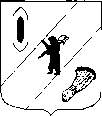 СОБРАНИЕ  ПРЕДСТАВИТЕЛЕЙГАВРИЛОВ-ЯМСКОГО  МУНИЦИПАЛЬНОГО  РАЙОНАПОСТАНОВЛЕНИЕ28.02.2013 			№ Об отмене решения Собрания представителей Гаврилов-Ямского муниципального округа от 27.09.2001г. № 81 «Об утверждении положения «Об охране и использовании памятников истории и культуры Гаврилов-Ямского муниципального округа»В соответствии с Федерального закона от 06.10.2003 №131-Ф3 «Об общих принципах организации местного самоуправления в Российской Федерации», руководствуясь ст. 22 Устава Гаврилов-Ямского муниципального района,Собрание представителей Гаврилов-Ямского муниципального района ПОСТАНОВЛЯЕТ:Принять решение «Об отмене решения Собрания представителей Гаврилов-Ямского муниципального округа от 27.09.2001г. № 81 «Об утверждении положения «Об охране и использовании памятников истории и культуры Гаврилов-Ямского муниципального округа».Направить указанное решение Главе Гаврилов-Ямского муниципального района для подписания и официального опубликования.Председатель Собрания представителейГаврилов-Ямского муниципального района                                                            А.Н. АртемичевПроектСОБРАНИЕ  ПРЕДСТАВИТЕЛЕЙГАВРИЛОВ-ЯМСКОГО  МУНИЦИПАЛЬНОГО  РАЙОНАРЕШЕНИЕОб отмене решения Собрания представителей Гаврилов-Ямского муниципального округа от 27.09.2001 г. № 81Принято Собранием представителей Гаврилов-Ямского муниципального района от 28.02.2013г.В соответствии с Федерального закона от 06.10.2003 №131-Ф3 «Об общих принципах организации местного самоуправления в Российской Федерации», руководствуясь ст. 22 Устава Гаврилов-Ямского муниципального района,Собрание представителей Гаврилов-Ямского муниципального района РЕШИЛО:1. Считать решение Собрания представителей Гаврилов-Ямского муниципального округа №81 от 27.09.2001г. «Об утверждении положения «Об охране и использовании памятников истории и культуры Гаврилов-Ямского муниципального округа» утратившим силу.2. Постановление опубликовать в районной массовой газете «Гаврилов-Ямский вестник» и на официальном сайте Администрации Гаврилов-Ямского муниципального района.3. Постановление вступает в силу с момента официального опубликования.Глава Гаврилов-Ямскогомуниципального района                                                  Н.И.БирукПредседатель Собрания представителейГаврилов-Ямского муниципального района                                       		А.Н. Артемичев28.02.2013   №